Newburn Activity CentreChildren’s 6 week summer holiday program23 July – 3rd SeptemberAll one hour sessions are £4 or £3.75 with our Newburn discount cardFusion is £2 per sessionActivity fun days are £10 or £12 for water based days*Special offer book all 6 activity days for £60*All Activities must be pre booked and pre-paid by contacting the centre on 01912640014For further information please email james.fenwick@newburnactivity.co.uk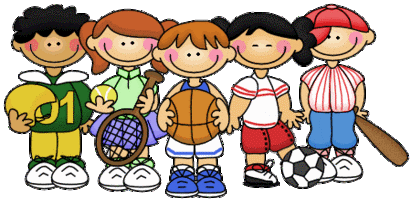 Week 1 - 23rd July – 29th JulyWeek 2 - 30th July – 5th AugustWeek 3 - 6th August – 12th AugustWeek 4 - 13th August – 19th AugustWeek 5 - 20th August – 26th AugustWeek 6 - 27th August – 2nd SeptemberDid you know about our regular children’s Activities atNewburn Activity Centre?Pre School Gym totsOur Popular gym tot classes are fun gymnastic based sessions for preschool children ages 18 months to 4 years. The sessions are ran by qualified British gymnastic coaches and provide a great oppertuanity to develop basic co-ordination and balance skills. We sessions last 1 hour and we run them during 9.15 – 2.30 Monday, Wednesday and Thursday. Please note Gym Tots is ran as a 12-13 week course and must be pre booked and pre-paid.Soft PlayOur Soft Play is a three tier area featuring a wide variety of fun equipment including ball pits, cargo bnets, slide and zig zag course. Our soft play is suitable for children up to 8 years old and is open between 9AM and 7PM weekdays and 9AM – 5PM at weekends. Cost of soft play is £3.30 per child or £2.80 with a Newburn discount card.Kids climbing wall clubsWe offer a supervised childrens climbing called active climbing every Wednesday 4.45 PM – 5.45 PM. The club is suitable for children aged 8-16 and offers children a great introduction to climbing. We also run a more structured and advanced climbing course on a Saturday morning.For more information about these activities plus many more we offer for all ages please contact the centre.Monday 23rd JulyTuesday 24th JulyWednesday25th JulyThursday 26th JulyFriday27th JulySaturday 28th JulySunday29th JulyBell boating1-2PMAges 6-16Children under 8 must be accompanied  by an adult on the waterTrampolining1-2 PMAges 3-7Trampolining 2-3 PMAges 8-16Water Activity Fun Day10AM-3PMAges 8-16Activity Day will include Team Games, climbing,bushcraft and bell boatingClimbing10-11 AMAges 8-16Archery11-12 AMAges -8-16Trampolining4-5 PMAges 3-7Trampolining 5-6 PMAges 8-16FusionMulti Sport12-1.30 PMAges 8-16Trampolining10-11 AMAges 3-16Trampolining11-12 AMAges 3-16Monday 30th JulyTuesday 31st JulyWednesday 1st AugustThursday 2nd AugustFriday3rd AugustSaturday 4th AugustSunday5th AugustGo Karts12-1 PMAges 8-16Trampolining1-2 PMAges 3-7Trampolining 2-3 PMAges 8-16Activity Fun Day10AM-3PMAges 8-16Activity Day will include Team Games, Go Karts, Trampolining and ArcheryClimbing10-11 PMAges 8-16Archery11-12 AMAges 8-16Trampolining4-5 PMAges 3-7Trampolining 5-6 PMAges 8-16FusionMulti Sport12-1.30 PMAges 8-16Trampolining10-11 AMAges 3-16Trampolining11-12 AMAges 3-16Monday6th AugustTuesday7th AugustWednesday8th AugustThursday 9th AugustFriday10th AugustSaturday 11th AugustSunday12th AugustClimbing1-2 PMAges 8-16Trampolining1-2 PMAges 3-7Trampolining 2-3 PMAges 8-16Water Activity Fun Day10AM-3PMAges 8-16Activity Day will include Team Games, bottle rockets, school sports day and bell boatingArchery11-12 AMAges 8-16Trampolining4-5 PMAges 3-7Trampolining 5-6 PMAges 8-16FusionMulti Sport12-1.30 PMAges 8-16Trampolining10-11 AMAges 3-16Trampolining11-12 AMAges 3-16Monday13th AugustTuesday14th AugustWednesday 15th AugustThursday 16th AugustFriday17th AugustSaturday 18th AugustSunday19th AugustClimbing1-2 PMAges 8-16Trampolining1-2 PMAges 3-7Trampolining 2-3 PMAges 8-16Activity Fun Day10AM-3PMAges 8-16Activity Day will include Team Games, climbing, water capture the flag and taekwondoTrampolining4-5 PMAges 3-7Trampolining 5-6 PMAges 8-16FusionMulti Sport12-1.30 PMAges 8-16Trampolining10-11 AMAges 3-16Trampolining11-12 AMAges 3-16Monday20th AugustTuesday21th AugustWednesday 22th AugustThursday 23th AugustFriday24th AugustSaturday 25th AugustSunday26th AugustClimbing1-2 PMAges 8-16Trampolining1-2 PMAges 3-7Trampolining 2-3 PMAges 8-16Water Activity Fun Day10AM-3PMAges 8-16Activity Day will include Team Games, bush craft, go karts and bell boatingArchery11-12 AMAges 8-16Trampolining4-5 PMAges 3-7Trampolining 5-6 PMAges 8-16FusionMulti Sport12-1.30 PMAges 8-16Trampolining10-11 AMAges 3-16Trampolining11-12 AMAges 3-16Monday27th AugustTuesday28th AugustWednesday 29th AugustThursday 30th AugustFriday31st AugustSaturday 1st SeptemberSunday2nd SeptemberClimbing10-11 AMAges 8-16Archery11-12 AMAges 8-16Go Karts12-1 PMAges 8-16Trampolining1-2 PMAges 3-7Trampolining 2-3 PMAges 8-16Activity Fun Day10AM-3PMAges 8-16Activity Day will include Team Games, water capture the flag, climbing and go kartsTrampolining4-5 PMAges 3-7Trampolining 5-6 PMAges 8-16FusionMulti Sport12-1.30 PMAges 8-16Trampolining10-11 AMAges 3-16Trampolining11-12 AMAges 3-16